REFERAT AF BESTYRELSENS MØDE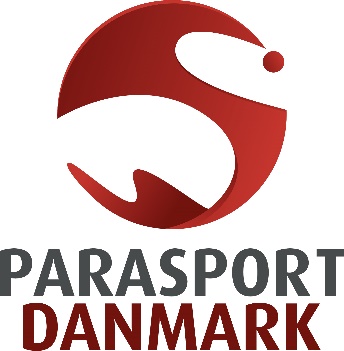 D. 15. MAJ 2019Inkl. Special Olympics National Board møde. Deltagere: John Petersson (JP) via Skype, Jens Boe Nielsen (JBN), Stig Person (SP), Tine Rindum Teilmann (TRT), Lene van der Keur (LvdK), Jannie Hammershøi (JH), Even Magnussen (EM) via Skype, og Asger Krebs (AKR).Desuden deltog Niels Christiansen (NC), Søren Jul Kristensen (SJK), og Michael Møllgaard Nielsen (MMN). Afbud: Jan S. Johansen (JSJ).DAGSORDENAd 1	Godkendelse af dagsorden.
Praktiske forholdValg af mødelederGodkendelse og underskrift af referatet fra bestyrelsens møde den 27. marts 2019Opfølgning på referat af bestyrelsens møde den 27. marts 2019Fastsættelse af datoer og tid for bestyrelsesmøder m.v.Internationale møder/konferencer og rapporteringMeddelelser fra ledelsen og bestyrelsenNyt fra ledelsenNyt fra bestyrelsenSager til beslutningGodkendelse af samarbejdsaftale med SVØMBeredskabsplanØkonomiSager til drøftelseBestyrelsesmøder/dagsordenerKlimapolitik for PD”Fri leg”/Temadrøftelse (maksimalt 30 min.)PartnerskabsaftalerEventuelt
PRAKTISKE FORHOLDAd 2	Valg af mødeleder	LvdK blev valgt.Ad 3	Godkendelse og underskrift af referat fra bestyrelsens møde den 27. marts 2019Referatet blev godkendt og underskrevet af de tilstedeværende.Ad 4	Opfølgning på referatet fra bestyrelsens møde den 27. marts 2019NC undersøger mulighed for fællesdrev til dokumenter på ekstranettet.Beslutning:Der oprettes en ny mappe på ekstranet til dokumenter. NC sørger for arkivering af vigtige dokumenter.Ad 5	Fastsættelse af datoer og tid for bestyrelsesmøder m.v.Kommende bestyrelsesmøder:	Torsdag den 20. juni kl. 15.30 (JH deltager fra kl. 18.00)	JP kommer med forslag til datoer for efteråret.Andre møder og arrangementer:Internationale arrangementer i Danmark samt større tværgående arrangementer opføres her.Afskedsreception Kristian Jensen 18. juni kl. 14 – 16 i Handicap Organisationers HusSkole OL, reception – 19. juni 2019 i Århus EM Rugby – 7. august (åbning) - 11. august 2019 i Vejle (JP inviterer specialforbundsformænd til d. 9. aug. til overværelse af en kamp og JSJ undersøger evt. PARAHUB arrangement – Vejle Kommune er på sagen, JP inviterer til sponsorarrangement den 7. med efterfølgende spisning)Frivilligforsamling 7.-8. sept. 2019 i VejenPressalit Sports Akademi – d. 2. november 2019 i VejleAd 6	Internationale møder/konferencer og rapporteringIBSA GA 3. - 6. juli Fort Wayne, USA (JH)VISTA konference 5.-8. september, Amsterdam (MU, Lykke Guldbrandt)INAS Europe GA 13.-14. sept. i Spanien (JBN afklarer evt. Deltagelse)NORDHIF styremøde 14. - 15. sept. i Island (JP, NC, GO)INAS GA 12. okt. 2019, Brisbane/AUS (JBN)IPC GA – 26. – 27. okt. i Bonn (JP, NC, JH som IBSA rep. + 1 DIF observer)MEDDELELSER FRA LEDELSEN OG BESTYRELSENAd 7	Nyt fra ledelsen
Note: Det månedlige nyhedsbrev fra ledelsen bliver udsendt på forhånd inden bestyrelsesmøderne og det kan frit videresendes til andre interessenter efter ønske.Sekretariat – Niels	Ny hjemmeside	Den nye hjemmeside er i luften og har fået et væsentligt løft i forhold til layout m.m. samt lagt på en platform, der gør, at vi kan overholde de nye regler i GDPR.	Vi har en udfordring i forhold til licenser, men det er der en løsning på vej med. 	Bag hjemmesiden ligger en masse funktioner og data, som dels er nyudviklet og dels hentes fra vores gamle platform.Vores kommunikations folk tager meget gerne imod rettelser og ønsker – det er først nu vi kan få den rigtigt udviklet og tilrettet.	Strategispor	Strategiplanen skal nu evalueres i forhold til første halvår af 2019. Der afholdes i juni måned evalueringsmøde med DIF, hvor vi gennemgår samtlige resultatmål og procesmål. Vi kan allerede nu konstatere at vi er udfordret i forhold til medlemsregistreringen i CFR – vi må have gang i arbejdet med en anden form for registrering sammen med CFR.	Beredskabsplan	Der er nu udfærdiget en samlet generel beredskabsplan for den overordnede indsats i forhold til mulige udfordringer (terror, brand, nedbrud, o.s.v.)	Den vil være tilgængelig på M-drevet samt DIF-ekstranet, ligesom den altid vil opbevares af ledelsen i printet form.	Som ekstra bilag til planen er der udarbejdet en IT-beredskabsplan ud fra en risikoanalyse.	De enkelte events skal have deres eget ”beredskabs kort” – det første i forhold til EM i rugby i Vejle er udfærdiget. 	Danskernes olympiske lege og paralympiske lege	Experimentariet i Hellerup vil i samarbejde med DIF, Team Danmark og Parasport Danmark skabe opmærksomhed på OL og PL med en særudstilling i hele området på Experimentariet i hele foråret 2020 og frem til afslutningsdagen til PL i Tokyo den 6. september.	Der vil være fokus på fællesskab, bevægelse, sundhed og et bedre liv.	Hele taget er under ombygning og forventes at huse DRs studie, tilskuerpladser og aktivitetsområder, ligesom der indendørs vil være fokus især på bevægelse og teknologi.	Projektet har et budget på ca. 18 mill. Kr. som finansieres dels af driften og ca. 11 mill. via fonds donationer. Elsass fonden er meget positive og er allerede involveret. 	PL2020 i Tokyo	Som bekendt ligger hele operatørdelen for vores atleter i DIF – men vi står stadig selv for arbejdet uden for den paralympiske by (sponsorer, gæster m.m.)	Vi har fundet et hotel i Tokyo, som vi sammen med Island har budt ind på via organisationskomiteen i Tokyo. Hotellet ligger tæt på åbnings/afslutnings stadion, bordtennis og kørestolsrugby arenaen samt arena for badminton og atletik.	Sidst i maj måned får vi tilbagemelding omkring vores ønsker.	DIF har sammen med NOC i Sverige og Norge indgået en aftale med SAS. SAS-aftalen er nu udvidet til også at omfatte PL – blot ikke Parasport Danmark – noget uforståeligt.	Vi arbejder derfor på sammen med Island at få en god aftale med FINNAIR som er vores finske venners samarbejdspartner. Synd for SAS at de går glip af måske 75 returrejser – det har de nok ellers brug for!!!	Der er indgået en aftale for 2019 for brug af KIRKBI og Orticon midler. Der ansættes bl.a. en fuldtids kommunikations medarbejder i DIF med primær fokus på PL.	NC supplerede nyhedsbrevet med oplysning om DIF’s soldater projekt, som fremadrettet udelukkende fokuserer på PTSD – vi udtræder af styregruppen ved årets udgang.Team ØST – Michael	DM FM i svømning	På søndag den 12. maj åbner universitetssvømmehallen i Odense igen op for DM og FM i svømning. Det er anden gang H2Odense hjælper os med at afvikle vores DM og FM.	I år er der tilmeldt 49 svømmere mod sidste års 47 - der er fremgang 😊	Men der er også fremgang på niveauet af officials idet Lars Mejer Frederiksen Danmarks internationale WPS uddannet dommer deltager. 	Det er lykkes os at få yderligere fem WPS uddannede dommere med. Disse dommere blev uddannet i Idrættens Hus sidste år op til Worldseries i Bellahøj. De bor alle i Københavns området, men vi er åbenbart så attraktive at de gerne rejser til Odense for at give vores svømmere den bedste afvikling af stævnet.	Stævnet har i år særligt fokus på børn. I 50m fri og 50m ryg uddeles der medaljer til børn.	Skydning	Jonas Jacobsson, den svenske skytte-legende har for første gang deltaget som Danmarks landstræner ved International Shooting Competition i Hannover. 	Vi har haft et samarbejde med Jonas på konsulent basis igennem 1 år. Efter at det norsk svenske skydesamarbejde er stoppet har Jonas valgt at blive landstræner for Danmark. 	Jonas vil være i Danmark til træningssamlinger, men vil også være i tæt kontakt med skytterne via Skype, hvor Jonas vil give respons på de danske skytters træning der bliver lagt op på en fælles platform på nettet. Der benyttes et såkaldt scatt anlæg som ikke kun viser resultatet af skuddet men også hvordan skytten er kommet ind på skiven og hvad der sker efter skuddet er afgivet.	Ridning	Landsholdet i paradressur deltog med stor succes med 7 danske ryttere ved det internationale stævne i Waregem i Belgien. Danmark vandt holdkonkurrencen foran de stærke nationer England og Belgien med et hold bestående af grad 3-rytter Tobias Thorning Jørgensen, grad 5-rytter Line Thorning Jørgensen, grad 5-rytter Renee Igelski og grad 3-rytter Caroline Cecilie Nielsen. Samtidig lykkedes det i kür for Camilla Christensen at sikre sig sejren i grad 5, mens Renee Igelski snuppede tredjepladsen. I grad 3 tog Tobias Thorning Jørgensen sig af guldet, mens Caroline Cecilie Nielsen blev nummer 3.	UCI C2 paracykling løb 16. juni 2019	Parasport Danmark fremsendte i februar 2019 en ansøgning til UCI om afholdelse af et internationalt C2 løb på Langeland i forbindelse med DM d. 16. juni 2019 sammesteds.	Medio marts modtog vi herefter en godkendelse fra UCI om afholdelsen af dette C2 løb samme dag som der arrangeres DM i paracykling.	Vi har efterfølgende sammen med Dansk Håndcykling arbejdet på at skabe et fundament og en ramme, vi som organisation kan være tilfredse med i forhold til ryttere, arrangerende klub, Langeland kommune samt UCI.	Det er første gang, at vi skal give os i kast med afvikling af et C2 løb, og vi må erkende at den begrænsede viden som Parasport Danmark har på dette område, sammenholdt med den begrænsede tid frem mod den 16. juni gør, at vi bliver nødt til at aflyse C2 løbet d. 16. juni 2019. 	DM i Paracykling gennemføres uden ændringer, og vi ser frem til en stor paracykel event d. 16. juni på Langeland.	DM i cykling 2019	Søndag d. 16 afvikles DM i paracykling ved Tullebølle på Langeland i samarbejde med Dansk Håndcykelklub. Der afvikles en enkeltstart samt et linjeløb. Enkeltstarten er sat til at starte kl. 10.30 og linjeløbet kl. 15.00. Antallet af ryttere til start er ikke opgjort endnu, men der forventes en væsentlig højere deltagelse end i 2018. 5 nye ryttere bliver i øvrigt klassificeret inden DM. Ruten er ca. 4,5 km og flad på nær en enkelt stigning. Der vil være stor spænding om hvor DM-trøjen i MH4 (håndcykling) kommer til at blive placeret – en fantastisk fight må forventes i denne klasse Michael Jørgensen og Kim Klüver. 	Skole OL på Østerbro	Elever fra Friluftsskolen deltog i Skole OL på Østerbro Stadion onsdag den 8. maj hvor vi havde kørestolsrugby og boccia på programmet. Mark Peters, landsholdsspiller var med på rugby. 5A fra Langelinieskolen deltog også og i begge aktiviteter ligesom vi fik besøg af kronprinsen et kvartes tid. Det blev en god dag som vi helt sikkert skal bygge videre på i 2020.	Royal Run	I forbindelse med afviklingen af Royal Run i Kbh. d. 10/6 kl. 16-18 er der et ”hul” i programmet mellem 10km- og 1Mile-løbet. Dette ”hul” vil DAF gerne udfylde med en række mindre half mile-løb (800m) på Frederiksberg Allé. 	I den forbindelse kunne de godt tænke sig at ét af disse løb skulle være med PL-atleter i front sammen med en gruppe af almindelige para-sportsudøvere fra forskellige idrætsgrene. Det hele i forlængelse af Royal Runs tema ”Du kan mere end du tror”. 	Løbet vil skulle vare ca. 15 min. og der vil være national tv-dækning (TV2) samt speaker på.	Studietur til Tokyo	Studietur til Tokyo sammen med de øvrige nordiske lande er nu faldet på plads og vil finde sted fra den 11. – 16. februar 2020 med afrejse tirsdag den 11. februar, ankomst i Tokyo onsdag den 12. februar, hvor der samme dag og de følgende dage – 13. og 14. februar bl.a. bliver mulighed for at se idrætsarenaer, den Paralympiske By, logistik m.m. samt 1:1 mødevirksomhed med relevante arrangører og hjemrejse søndag den 16. februar med ankomst samme dag i Kastrup. Studieturen har som hovedformål at give vore trænere et førstehåndskendskab til faciliteter og arrangører i god tid inden PL med efterfølgende mulighed for at formidle indtryk til atleter og set up omkring landshold, ligesom det er en mulighed for at vi på tværs af idrætter får skabt relationer som styrker os som hold. Der er i udgangspunktet mulighed for en repræsentant fra hver idræt, lige nu 12 potentielle PL-idrætter. 	Hollywood Day	Samarbejdet med DIF omkring PL-deltagelsen indebærer bl.a. en samtænkning af en række OL og PL-aktiviteter. Det gælder bl.a. en særlig dag: ”Hollywood Day” – efter amerikansk forbillede, hvor vi vil samle alle potentielle OL og PL-atleter, trænere, ledere og eksperter til den danske Hollywood Day, som blandt andet består af OL/PL informationer, medietræning, fotografering, anti-doping-information m.v. Afholdelse er p.t. sat til onsdag den 18. december 2019. Forventningen er at dagen afholdes fra kl. 12.00 -20.00 et sted i København, men reserver i første omgang hele dagen for en sikkerheds skyld.	Kom og prøv atletik	I samarbejde med Vejle IF afholder Parasport Danmark atletik afvikles en atletik dag søndag den 26. maj kl. 11 på Vejle Atletik Stadion.	Interesserede børn og unge med handicap har mulighed for at prøve forskellige atletik discipliner. Vejle IF har de seneste år haft atletik og RaceRunning for para-atleter som en ugentlig aktivitet og vil gerne have endnu flere med. Derfor afholder klubben i samarbejde med Parasport Danmark en atletik dag, hvor børn og unge med fysiske og udviklingsmæssige handicap i alderen 6-24 år er velkomne til at komme og prøve kræfter med de traditionelle atletikdiscipliner samt RaceRunning. Man kan prøve kastediscipliner som køllekast, diskoskast, spydkast og kuglestød samt længdespring og forskellige løbedistancer.	Event på Coloplast	Vi har haft et event på Coloplast fredag den 5. april med deltagelse af 80 medarbejdere.	Peter Rosenmeier lagde for med at fortælle om sig selv og sin idræt. Coloplast har deres egen idrætshal, hvor vi bidrog med 4 idrætter: boccia, tæppecurling, kørestols-rugby og kørestolsbasket, og de 8 hold konkurrerede i 3 timer, med fuld gas.	Til sidst sluttede deltagerne af med kørestolsslalom hvor alle hold kørte på samme tid. Det var en super god dag og vi fik meget positive tilbagemeldinger. To undervisere fra henholdsvis Jylland og Sjælland, samt Thomas Pedersen, som koordinerer vor undervisning i øst, stod for arrangementet.	Uland	Vi arbejder p.t. på at rekruttere nye medlemmer til Ulandsudvalget – et velkendt navn er dukket op: Kristian Jensen har indvilget i at møde op til vores næste møde i juni måned.
Yderligere møder 2 kvinder op til vores næste møde som er interesseret i udviklingsarbejde – begge aktive indenfor parasporten.  	Vi har fået kontakt til en række danske/nordiske firmaer som på forskellig måde er involveret i Uganda og som godt kunne tænke sig at høre nærmere om hvad det er vi arbejder med og hvordan de evt. kan gøre en forskel og støtte op omkring vores initiativer rundt omkring i landet. Det er en ganske spændende udvikling at inddrage virksomheder i vores Ulandsarbejde i Uganda.	Og vi forsøger med samme øvelse i Nepal og Bolivia.	Vi har fået leveret 200 sæt krykker til UNAPD, DHF`s søsterorganisation i Uganda, via kasernen for skadede soldater som vi samarbejder med dernede. Krykkerne skal bl.a. bruges til at udvikle Amputee Soccer i landet i samarbejde med fodboldklubben, Everton fra Premier League.    Team Nord/Syd - Søren	Special Olympics Floorball Cup	Lørdag d. 11. maj afholdes ”Special Olympics Floorball Cup” i Ringsted Sportscenter. Stævnet arrangeres og afvikles af Benløse Floorball Club efter aftale med arbejdsgruppen Special Olympics Floorball. Benløse Floorball Club er en af landets største floorball klubber, som har mange træningstilbud for både børn, unge, motionister og turneringsspillere, og deres herrer i eliterækken vandt for nyligt DM.	Der er tilmeldt 4 hold i Mini-floorball og 3 hold i ”4 mod 4” (Kleinfeld), hvilket er lidt færre hold end til efterårets ”Floorball på Heden”-stævne i Herning. Formentlig hænger det sammen med, at flere floorballspillere også er fodboldspillere, og dermed er startet udendørs ”på græs”.	Idrætscertificering af institutioner – Mennesker med et udviklingshandicap	Så er sidste modul af vores pilotprojekt ”Idrætscertificering af institutioner – Mennesker med et udviklingshandicap” afsluttet i samarbejde med VIA UC. To institutioner i Vejle har deltaget med stor succes, og der er allerede en forhandling i gang med Vejle Kommune om at certificerer alle deres institutioner. Medarbejderne er blevet undervist i bl.a. pædagogisk idræt og bevægelsesglæde samt inspiration til praktiske tiltag. 	Flere kommuner har vist stor interesse for at få deres institutioner certificeret.	Special Olympics Idrætsfestival 2020	Forberedelserne til SOIF 2020 er i fuld gang. Stævnet afvikles i dagene 15.-17. maj 2020 i Frederikshavn. Her vil det store idrætscenter Arena Nord være stævnecentrum og danne ramme for en del af de 12 idrætter. 	Der er fundet faciliteter og samarbejdspartnere til flg. idrætter:	Atletik, Badminton, Boccia, Bowling, Floorball, Fodbold, Golf, Gymnastik, Hockey, Håndbold, Ridning og Svømning. Lørdag d. 29. juni mødes de lokale idrætsforeninger med repræsentanter fra Parasport Danmarks Idrætsudvalg. Her skal der informeres om Special Olympics-konceptet og selve festivalen, samtidig med at der skabes kontakt og faciliteterne besigtiges.	Parasport Danmarks nye hjemmeside betyder at festivalen også skal have en ny side, og samtidig arbejdes der på et nyt tilmeldingssystem.	Google Drive	Der har længe været et behov for en fælles platform til vores Idrætsudvalg og stående udvalg; en sikker platform til at kunne dele data og dokumenter på, så vi kan sikre at dokumenter ikke går tabt, og så vi ved hvem har adgang til hvad. Medio 2018 blev der oprettet et online fildrev via. Google Drive, hvor hvert udvalg har sin egen mappe som kun udvalgene, samt tilknyttede personer i Parasport Danmark har adgang til. Tilbage i efteråret 2018 fik vi enkelte udvalg til at starte med at bruge Google Drive som fildelingssystem og nu bliver det rullet ud til alle. I den forbindelse har udvalgsmedlemmerne fået en invitation til at deltage i et webinar for at få nærmere introduktion til Google Drive, samt evt. hjælp til opståede udfordringer. Det er Kasper Rasmussen fra IT-afdelingen der har arbejdet med oprettelsen og det er også ham der faciliterer webinarene, som løber af staben i maj og juni.	CP-fodboldlandsholdet	Der har været meget uro omkring CP-fodboldlandsholdet de sidste måneder. Fodboldudvalget har kastet håndklædet i ringen og overdraget sagen til breddeudvalget/breddestaben. Årsagen til uroen skyldes formentlig længere tids uenigheder og konflikter mellem trænere, holdledere og formentlig også nogle forældre. Uenighederne har forplantet sig til spillertruppen. Sagen kulminerede på et møde i fodboldudvalget, hvor man behandlede et brev fra en gruppe af spillere, hvilket førte til, at Kurt Bagge Nielsen trak sig for udvalget med øjeblikkelig virkning. Efterfølgende har Len Nossell (som også var holdleder for CP-holdet) også trykket sig fra udvalget. 	Landsholdsarbejdet er sat i bero, og holdledere og trænere er opsagt. Trods dette er der fortsat meget støj, hvilket gør det meget svært at få etableret et nyt set up. Ad 8	Nyt fra bestyrelsenJP:JP deltog den 3. april 2019 i Idrættens topmøde med åbningstaler af statsministeren og H.K.H. Kronprins Frederik. Topmødet omhandlede status på Bevæg dig for livet, Udviklingen i danskernes forenings- og idrætsdeltagelse, Sundhed, Beskæftigelse og integration, Socialt udsatte og bevægelse i e-sport. Mange emner med relevans for personer med funktionsnedsættelse og dette blev også afspejlet i Paneldebatterne, i øvrigt styret af kulturministeren Mette Boch.Deltog i SVØM’s årsmøde, hvor blandet andet samarbejdsaftalen med Parasport Danmark blev nævnt med en forventning om et godt samarbejde. JP så frem til drøftelsen af denne senere på dagsordenen og havde i øvrigt været involveret i stor grad i udarbejdelsen.JP og NC havde afholdt møde med DIF (Formanden, Direktøren, Økonomidirektøren og Chef de mission for PL). Et godt og frugtbart møde, hvor vi nu er enige om det samlede budget. JP henviste til tidligere detaljeret mail herom.JP havde afholdt møde med Prinsen af Rumænien om hvordan Parasport Danmark arbejder med bredden, udviklingen og eliten.Deltog i EPC’s generalforsamlingen og havde tidligere udsendt et detaljeret referat herom. JP udtrykte skuffelse i relation til den manglende styring og udvikling af EPC.Deltog sammen med NC i H.K.H. Prinsesse Benediktes 75 års-fødselsdags reception.Afholdte sammen med MMN et oplæg for sponsorerne i forbindelse med Golfarrangement i Himmerland. En meget engageret sponsorgruppe.Grundet sygdom havde JP alene deltaget via Skype til første møde i DIF’s strategigruppe.Nævnte at vi nu var klar til at invitere til første runde om strategidebat om PD’s fremtid.JBN:JB orienterede om, at INAS Europa netop har sendt et brev, hvor de adviserer en ekstraordinær generalforsamling midt i september. Den siddende bestyrelse har udarbejdet et forslag til revision af ”INAS EUROPE Constitution”. Der er, så vidt JB kan læse sig til (gennem en sammenligning mellem den eksisterende constitution og det tilsendte forslag), mest tale om præciseringer og sproglige justeringer. Der er ikke tale om substantielle ændringer, som efter JB’s mening ikke kunne vente til næste generalforsamling. Bestyrelsen ønsker nok at få disse justeringer klaret før INAS-FID GA i Brisbane i oktober og så kan man forestille sig, at bestyrelsen på forhånd vil have drøftet ”Europas holdning” til de forslag og til de kandidater, som er sendt til INAS-FID GA og som vil være kendt i september.PDs bestyrelse vurderede, at hvis ovenstående er tilfældet (og der skulle i nær fremtid komme en endelig invitation), så bemyndiges JB til at meddele, at vi ikke deltager. Såfremt der er større og substantielle forslag og et fremmøde kan synes påkrævet, så skriver JB til bestyrelsen DIF’s årsmøde:Lene, Stig og jeg deltog i DIF’s årsmøde. Tillykke til Tine med genvalget.Der foreligger en omfattende skriftlig årsrapport.I sin mundtlige beretning lagde Niels Nygaard (NN) vægt på de mange flotte resultater, som danske udøvere har opnået i 2018. DIF arbejder p.t. på at lave en såkaldt ”DM uge”, hvor så mange idrætter som muligt afvikler deres DM. Målet er at tiltrække større interesse om især de mindre idrætter.Hele sagen om spiseforstyrrelser og om uhensigtsmæssig træneradfærd i SVØM fyldte en del. Der tages nu hårdt fat om problemerne. Kulturministeren er også gået ind i sagen. I forhold til svømmerne er der sendt officielle undskyldninger.Skole OL udvikler sig eksplosivt. Nu er 80 kommuner med. Tilsvarende går det godt med indsatsområdet ”Bevæg dig for livet” som sigter på at gøre Danmark til verdens mest aktive nation i 2025. NN fremhævede især Royal Run som en populær aktivitet, som i 2018 aktiverede 70.000 mennesker.NN udtrykte også ønsker om, at den kommende regering skaber trygge rammer omkring idrætten og han pegede på en række af idrættens samfundsnyttige funktioner.Nedskæringerne i Danmarks Radio, som i nogen grad også påvirker dækningen af sportsbegivenheder blev også nævnt, ligesom han berørte de landsholdskonflikter, der bl.a. medførte aflyste fodboldkampe. DIF vil i de kommende år lave et nyt politisk program. Arbejdet går i gang og indsatsen skal ske i den olympiade, som påbegyndes med 2021 og slutter i 2024.DIF vil i den kommende tid også gå stærkere ind i e-sporten.Endelig berørte NN ønsket om innovation i DIF. Dagen før havde en stor gruppe mennesker (under arbejdstitlen: ”Sports Hack”) arbejdet med ideer til, hvordan vi i Danmark får flere til at være aktive, flere til at være frivillige, ja i det hele taget til, hvordan idrætten følger med tiden. Jeg deltog i fredag aftens formøde til DIF-årsmødet, hvor forskellige forslag blev lagt frem og lørdag var der så afstemning om det bedste. Det blev en OL/PL- quis APP, som vandt. Med spørgsmål og konkurrencer frem mod OL og PL skal den øge interessen for disse to store begivenheder.Handivid:Vi har modtaget 36 ansøgninger til chef for Videnscenteret og udvalgt 6. Samtaler holdes i næste uge.LvdK:8. april bestyrelsesmøde i Videnscenter om handicap. Her lagde vi en plan for ansættelsesproceduren for en ny chef for centret.Ved ansøgningsfristens udløb d. 6. maj havde vi modtaget 36 ansøgninger.23. april afholdt skypemøde med vores samarbejdspartnere i Bolivia med henry fra DHF som tolk. De er så småt ved at få gang i de aktiviteter, som indgår i projektet. 25. april breddeudvalgsmøde via skype. Vi har udpeget årets” Ildsjæl”, som endnu ikke har fået besked. CP-fodbolden fylder stadig en del.De fleste af breddeudvalgsmedlemmerne har deltaget i et eller flere landsmøder.4. maj deltaget i DIF’s årsmøde sammen med Jens Boe og Stig. Her var der genvalg til Tine. Se i øvrigt Jens Boes og Stigs referater.	8. maj deltaget i åbningen af Skole OL på Østerbro stadion.HKH Kronprins Frederik var inde og se på vores aktiviteter. Rugby og boccia. Desværre havde vi kun 3 paraatleter med. Men vi havde god hjælp af en 5 klasse, som deltog i begge idrætter med stor iver.vi (også Frederik) håber på at vi får mange flere deltagere til næste år.Højdepunktet for paraatleterne var, da der blev taget et billede af dem sammen med Kronprinsen.12. maj deltaget i SVØMs landsmøde, som forløb fredeligt. Dog kan man af beretningen læse, at udvalget gerne ville have været tættere på i udarbejdelsen af samarbejdsprojektet med svøm.Efterfølgende var der DM/FM med 49 tilmeldte svømmere, det er en fremgang på 2 i forhold til sidste år. Deltagerantallet i 2017 var 36.JSJ:Deltog i et interessant landsmøde i hockey med ministerbesøg og en rigtig god og spændende debat. Der deltog omkring 35 repræsentanter fra klubber, men gennem de 3 kredse. Der er stor bekymring omkring hockey-sportens fremtid, men også omkring den opbakning, der er fra dag- og døgninstitutioner til at hjælpe med rekruttering af deltagere. Der var ligeledes en længere drøftelse af problemstillinger i.f.t. transport til og fra idræt, samt hvordan det er blevet vanskeligere, at de enkelte udøvere får (personalemæssig) støtte til at kunne deltage i fritidsaktiviteter i det hele taget. En interessant tøj-sponsor aftale blev præsenteret. Planlægningsarbejdet med Frivilligforsamlingen pågår og der forventes inden længe et program samt mulighed for tilmelding via hjemmeside.Vi har mødtes i UdviklingsUdvalget til interessante drøftelser, herunder også en drøftelse af udvalgets position nu og fremadrettet. Det blev aftalt at Niels C, Peter K og ut skal udarbejde et notat med tanker omkring dette til drøftelse i såvel UU som efterfølgende i bestyrelsen.SAGER TIL BESLUTNINGAd 9	Godkendelse af samarbejdsaftale med SVØMResumé: I vedhæftede projektbeskrivelse er målgruppe og overordnede indsatsområder i et evt. kommende samarbejde med SVØM skitseret. SVØM og Parasport Danmark er enige om, at der i første omgang er behov for at undersøge og indhente præcise informationer og data på svømmeområdet, inden vi definerer nogle faste indsatser og snitflader i forhold til ansvarsområder og arbejdsopgaver mellem de to forbund. Derfor er første skridt i en kommende partnerskabssaftale en analysefase, der har som mål at give os et ”nuværende” og detaljeret billede af de indsatser der skal til for, at vi får bedre samarbejde i svømmemiljøerne, samt flere og bedre svømmere og svømmetilbud.Når analyseperioden er færdig, vil vi igen sætte os sammen med SVØM og udarbejde en handleplan. Her skal vi med baggrund i analysens anbefalinger se på, hvor vi i fællesskab kan gøre den største indsats til mest gavn for begge forbund. Hvis der løbende viser sig nogle naturlige indsatsområder og muligheder, så er vi og SVØM åbne for at igangsætte initiativer sideløbende med analyseperioden. Projektbeskrivelsen er godkendt og løbende kommenteret i eget svømmemiljø (udvalg, trænere med flere) ligesom relevante ansatte og ledelse, har været med til at kvalificere det endelige aftaleudkast, som Jens Boe Nielsen, som bestyrelsesansvarlig for ”partnerskabssporet” har nikket til, ligesom John har været involveret og nikket til aftalen grundet sin sportslige baggrund i svømning.SVØM har for nyligt fået projektbeskrivelsen godkendt i deres bestyrelse. Det næste step bliver, at vi sammen med SVØM finder de(n) rette person(er) til at påbegynde analyseperioden, som i første omgang handler om indsamling af informationer og data fra svømmemiljøet. Anbefaling til bestyrelsen: Tages til efterretningDrøftelse og beslutning:Den beskrevne aftale godkendes som foreløbigt analysearbejde og som forarbejde for en egentlig samarbejdsaftale. Rekruttering skal med i det fremtidige arbejde tilligemed specifikation af handicapgrupper (alle).	JBN blev valgt som medlem af styregruppen.Ad 10	BeredskabsplanDrøftelse og beslutning:	Den fremlagte beredskabsplan blev godkendt.Beredskabsplanen lægges på ekstranettet og på M-drevet (NC). En papirkopi opbevares hos ledelse og formand.Ad 11	ØkonomiDrøftelse og beslutning:	Balance og referat fra ØU-mødet blev taget til efterretning.	De foreslåede budgetændringer blev godkendt.SAGER TIL DRØFTELSEAd 12	Bestyrelsesmøder/dagsordener	Punktet blev udsat til næste møde.Ad 13	Klimapolitik for PD
Resumé: Jeg ønsker med dette forslag at få igangsat en proces, der skal føre til, at Parasport Danmark får en klimapolitik.Klimaet kommer mere og mere på den offentlige dagsorden.Og der bliver talt mere og mere om, hvad vi hver især kan bidrage med for at mindske CO2-udledningen. Jeg mener, at det vil være muligt at udarbejde og implementere en klimapolitik, der nedbringer forbundets CO2-udledning uden at gå på kompromis med sportslige målsætninger.Jeg forestiller mig ikke, at der skal iværksættes et stort analysearbejde for at udarbejde en klimapolitik. Vi behøver ikke opfinde den dybe tallerken og kan lade os inspirere af andre.Jeg mener heller ikke, at en klimapolitik skal være dogmatisk og eksempelvis bremse for flyrejser. Men ved at blive bevidst om hvilke handlinger, der skader klimaet, vil det være nemmere at prioritere. Nogle ordninger i Parasport Danmark er allerede klimagavnlige, fx at man får højere kørselstilskud, jo flere der er i bilen. Dette kan promoveres yderligere, og måske man kan indføre flere lignende tiltag.Jeg er overbevist om, at der før eller siden vil komme krav til forbund som Parasport danmark om at begrænse CO2-udledning og udarbejde en klimapolitik. Jeg mener, at vi lige så godt kan handle proaktivt. Det vil både være til gavn for os selv og klimaet.Anbefaling til bestyrelsen: Jeg anbefaler, at der sættes gang i arbejdet med at udvikle en klimapolitik baseret på bestyrelsens overordnede målsætning, hvor medarbejderne inddrages i at finde tiltag, der kan nedbringe Parasport Danmarks klimabelastning.Drøftelse og beslutning:	Vi afventer en egentlig udmelding fra DIF omkring en politik.Vores bæredygtige indsatser ønskes gerne oplistet i et evt. forslagskatalog i forhold til stævner. (NC, MMN, SJK)Ad 14	”Fri leg”/Temadrøftelse (maksimalt 30 min.)	Et emne/tema kan frit tages op til drøftelse.Partnerskabsaftaler (MMN)	MMN orienterede om processen.EVENTUELTOpfølgningsmøde med Helle Staberg finder sted den 24. august 2019.Møde slut 21.15Ref.: NC/go